Акция «Подари книгу детскому саду»Книга раскрывает человеческие и духовные ценности. Книга, прочитанная в детстве, оставляет более сильный след, чем книга, почитанная в зрелом возрасте. Книги развивают  кругозор, связную речь, навыки общения, память, мышление, фантазию; художественное восприятие и эстетический вкус; эмоционально - волевую сферу. Дети  учатся сопереживать героям, оценивать их поступки, анализировать действия, прослеживать причинно-следственные связи между событиями.   Ведь  именно книга вводит ребенка в мир человеческих чувств: радостей, страданий, отношений, побуждений, мыслей, поступков, характеров С 10 по 20 января  2018 года средняя группа № 11 «Маленькая страна» успешно провели  акцию «Подари книгу детскому саду». Целью акции было привлечение родителей к участию в совместных с педагогами мероприятиями и созданию необходимых условий для разнообразных стремлений и потребностей детей, формирование книжного фонда группы, содействие формированию развивающей среды группы.Еще наша задача заключалась  и в том, что бы привлечь внимание родителей к чтению своим детям. Условия акции: принести в подарок книгу для детей (для рассматривания детям, для чтения детям взрослыми), детская книга должна быть с четкими, яркими, доступными пониманию ребенка, иллюстрациями и должна соответствовать возрасту детей, для дошкольников, быть в хорошем состоянии.К участию в акции привлекались родители группы. Многие с радостью откликнулись на это предложение. Некоторые участники акции  принесли не одну, а несколько книг (и даже новые издания). Это была художественная литература: сказки, стихи, рассказы; познавательная литератураи др.  Детскому саду было подарено более 30 книг! Дети с удовольствием рассматривают новые книги, а воспитатели, с удовольствием читают им.Большое спасибо всем участникам акции!«Дети, получившие «книжную прививку» в раннем детстве, несравненно лучше готовы к обучению в школе. Они умеют слушать, сосредотачиваться на определенном занятии, хорошо говорят» Статью подготовила Фролова А.В.,Воспитатель МБДОУ № 51 г. Невинномысска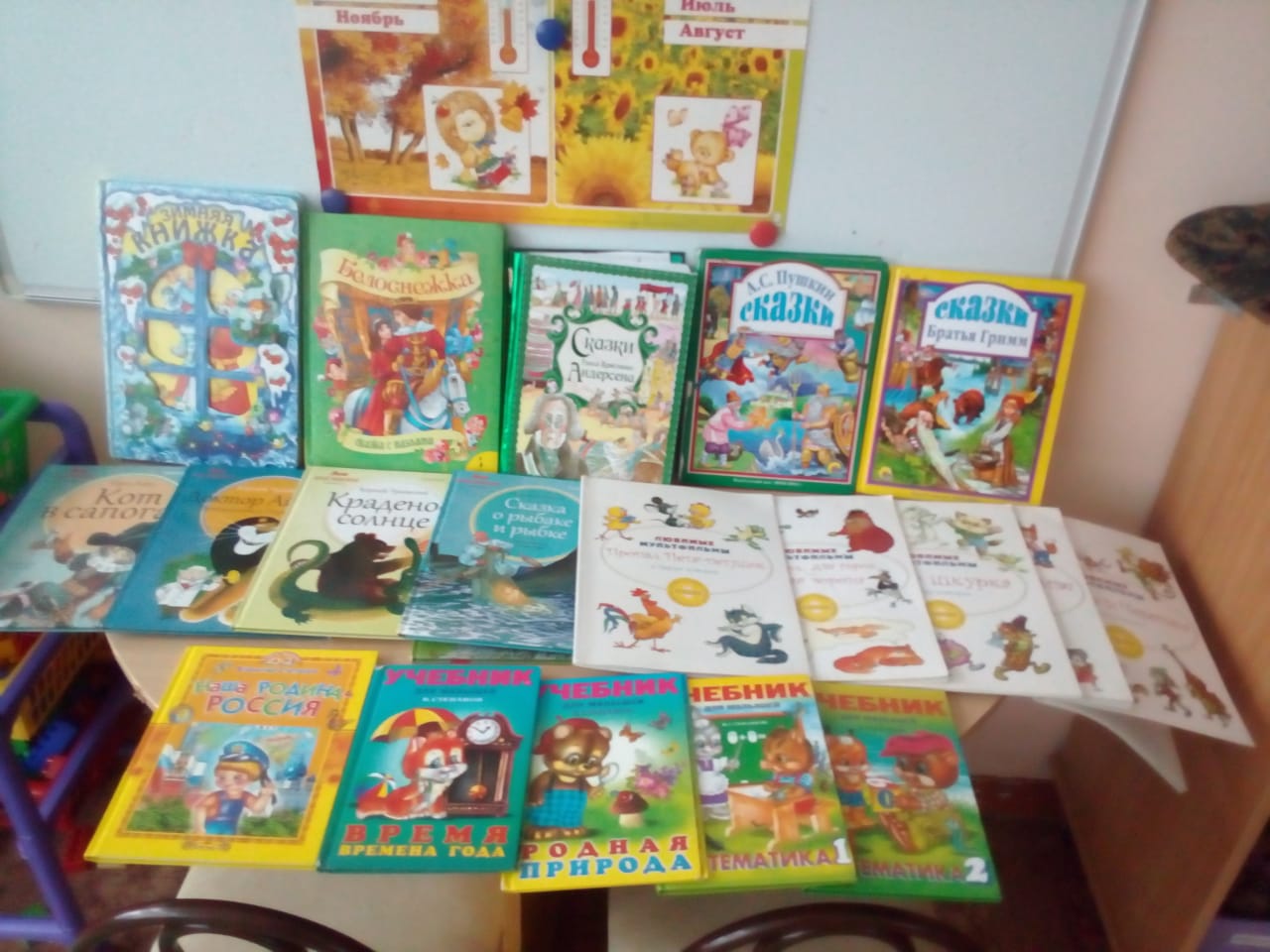 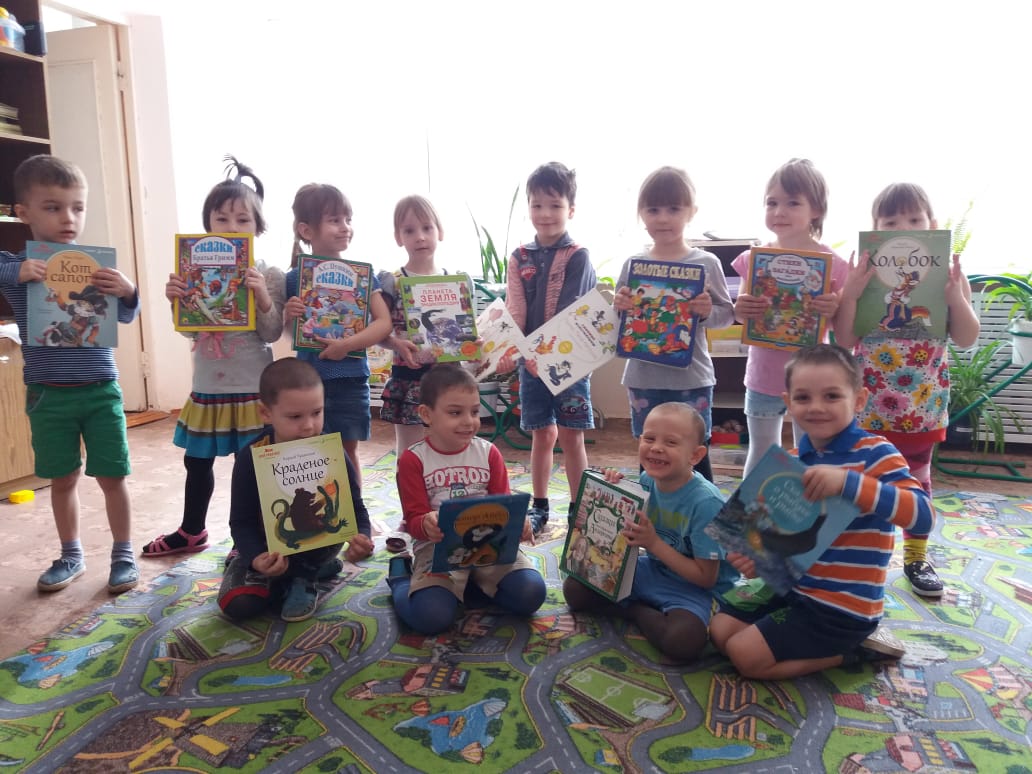 